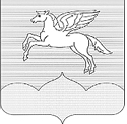 СОБРАНИЕ ДЕПУТАТОВГОРОДСКОГО ПОСЕЛЕНИЯ «ПУШКИНОГОРЬЕ»ПУШКИНОГОРСКОГО РАЙОНА ПСКОВСКОЙ ОБЛАСТИР Е Ш Е Н И Е 25.12.2019г. № 185Принято на 32 очередной  сессииСобрания депутатов городского Поселения «Пушкиногорье» второго созываОб утверждении Положения  о муниципальной казне муниципального образования  «Пушкиногорье»     В соответствии с Гражданским кодексом РФ, Федеральным  законом от 06.10.200 N 131-ФЗ "Об общих принципах организации местного самоуправления в Российской Федерации", Бюджетным  кодексом РФ,  Уставом  муниципального образования «Пушкиногорье», Собрание депутатов городского поселения  «Пушкиногорье»РЕШИЛО:1. Утвердить прилагаемое Положение о муниципальной казне муниципального образования «Пушкиногорье» .2. Обнародовать настоящее решение в установленном Уставом муниципального образования городское поселение «Пушкиногорье» порядке.3. Настоящее решение вступает в силу с момента его официального обнародования.Глава городского поселения«Пушкиногорье»								Ю.А.ГусевПриложение к решению. Собрания депутатов городского поселения «Пушкиногорье» от  25.12.2019г. № 185ПОЛОЖЕНИЕО МУНИЦИПАЛЬНОЙ КАЗНЕМУНИЦИПАЛЬНОГО ОБРАЗОВАНИЯ «ПУШКИНОГОРЬЕ»
1. Общие положения1.1. Настоящее Положение разработано в соответствии с Конституцией Российской Федерации, Гражданским Кодексом Российской Федерации, Федеральным законом  от 06.10.2003 № 131-ФЗ «Об общих  принципах организации местного самоуправления в Российской Федерации», Бюджетным кодексом Российской Федерации, Уставом  муниципального образования  «Пушкиногорье» и определяет общие цели, задачи и порядок формирования, учета, управления и распоряжения муниципальной казной муниципального образования "Пушкиногорье»" (далее - муниципальная казна).1.2. Муниципальную казну составляют движимое и недвижимое имущество, находящееся в собственности муниципального образования и не закрепленное за муниципальными предприятиями и учреждениями на праве хозяйственного ведения и праве оперативного управления.1.3. Формирование, учет, управление и распоряжение муниципальной казной осуществляет Администрация городского поселения «Пушкиногорье».

2. Основные цели и задачи формирования муниципальной казны2.1. Основными целями формирования муниципальной казны являются:- создание и укрепление материально-финансовой основы муниципального образования;- оптимизация структуры и состава собственности муниципального образования;- повышение эффективности управления имуществом, находящимся в собственности муниципального образования;- совершенствование системы учета, сохранности и содержания муниципальной казны.2.2. Для достижения указанных целей решаются следующие задачи:- обеспечение полного и непрерывного учета объектов муниципальной казны и его движения;- формирование информационной базы данных, содержащей достоверную информацию о составе объектов муниципальной казны, стоимостных и иных характеристик;- выявление и применение наиболее эффективных способов использования муниципального имущества, которые обеспечивают поступление в доход бюджета муниципального образования неналоговых доходов;- контроль   за   сохранностью   и   использованием    муниципального имущества по целевому назначению.

3. Состав и порядок формирования муниципальной казны3.1. Объектами муниципальной казны являются:3.1.1. Недвижимое имущество, находящееся в собственности муниципального образования и не закрепленное за муниципальными унитарными предприятиями и муниципальными учреждениями на праве хозяйственного ведения и оперативного управления, в том числе:- имущество, необходимое для обеспечения деятельности  органов местного самоуправления городского поселения «Пушкиногорье»;- земли и другие  природные ресурсы, находящиеся в  муниципальной собственности, в случаях установленных действующим законодательством;- муниципальный жилищный фонд и нежилые здания, сооружения и помещения;- иное недвижимое имущество, отнесенное к муниципальной собственности в соответствии с Федеральным законом «Об общих принципах организации местного самоуправления в Российской Федерации»3.1.2. Движимое имущество, находящееся в собственности муниципального образования и не закрепленное  за муниципальными унитарными предприятиями и муниципальными учреждениями на праве хозяйственного ведения и оперативного управления, отнесенное к муниципальной собственности в соответствии с Федеральным законом «Об общих принципах организации местного самоуправления в Российской Федерации»;-  ценные  бумаги, пакеты акций, доли в уставном капитале хозяйствующих объектов, доли вкладов  при совместной деятельности;- станки и оборудование, машины и механизмы, средства связи, организационная техника;- автотранспортные средства;- информационные ресурсы;- нематериальные активы, закрепленные  в муниципальной собственности; - иные  объекты, которые в  соответствии с действующим законодательством Российской Федерации могут быть отнесены к движимому имуществу. 3.2. Единица имущества муниципальной казны, которая может быть самостоятельным объектом сделки, составляет  объект  муниципальной казны.3.3. Источниками образования муниципальной казны городского поселения «Пушкиногорье»  может быть   имущество:а) переданное в муниципальную собственность муниципального образования имущества в соответствии с законодательством Российской   Федерации о разграничении государственной собственности на собственность Российской Федерации, собственность субъекта Российской Федерации и муниципальную собственность;б) переданное в муниципальную собственность городского поселения «Пушкиногорье» объектов от иного муниципального образования;в) переданное безвозмездно юридическими и физическими  лицами в собственность муниципального образования;г) строительство новых объектов за счет  бюджетных инвестиций муниципального образования;д) приобретенное  в муниципальную собственность имущество  по договорам купли-продажи, дарения (пожертвования) и иным  гражданско-правовым сделкам о приобретении имущества за счет  средств бюджета муниципального образования; е) переданное  из хозяйственного ведения  муниципальных предприятий или изъятое из оперативного управления муниципальных учреждений по основаниям,  предусмотренным действующим законодательством;ж) оставшееся после ликвидации муниципальных  предприятий и учреждений;з) бесхозяйное имущество, признанное по решению суда собственностью муниципального образования;и) приобретенное право  муниципальной собственности на имущество на основании суда;к) приобретенное право  муниципальной собственности на имущество в порядке наследования;л) поступившее  в собственность муниципального  образования городское поселение «Пушкиногорье» по иным основаниям, предусмотренным  действующим законодательством.3.4. Основаниями  включения  в муниципальную казну имущества, находящегося в собственности муниципального образования городское поселение «Пушкиногорье» являются:- изъятие не  подлежащего приватизации  имущества у муниципального унитарного предприятия, находящегося в  собственности  муниципального образования в случае преобразования предприятия в соответствии с законодательством о приватизации  государственного и  муниципального имущества;- изъятие излишнего, неиспользуемого или используемого не по назначению имущества из оперативного управления муниципальных учреждений;- передача  оставшегося после удовлетворения вредиторов имущества ликвидированных муниципальных унитарных предприятий и  муниципальных учреждений.3.5. Включение  имущества в состав муниципальной казны имущества, образованного за счет источников, указанных в  подпунктах «а-в» пункта 3.3 осуществляются на  основании  решений Собрания депутатов городского поселения «Пушкиногорье», а в подпунктах «г»-«л»  пункта 3.3. на осавновании Постановлений Администрации городского поселения «Пушкиногорье» в соответствии с настоящим Положением. 3.6. Формирование  муниципальной казны и финансирование  ее содержания осуществляется за счет средств  бюджета  муниципального образования городское поселение «Пушкиногорье».4. Учет  объектов муниципальной казны4.1. Имущество, составляющее  муниципальную казну, принадлежит на праве  собственности муниципальному  образованию «Пушкиногорье»4.2. Учет  объектов муниципальной   казны осуществляется администрацией городского поселения «Пушкиногорье» путем занесения соответствующих сведений в Реестр  муниципальной собственности  городского поселения «Пушкиногорье» в соответствии с Положением о порядке учета и ведения реестра муниципального имущества городского поселения «Пушкиногорье».4.3. Объекты муниципальной казны, переданные  юридическим  лицам в пользование, доверительное управление, аренду, залог, безвозмездное пользование, хозяйственное ведение, оперативное управление подлежат бухгалтерскому учету у пользователей только в случаях, прямо предусмотренных действующим законодательством. 4.4.Оценка имущества, составляющего  муниципальную казну, осуществляется по правилам, установленным законами и иными  правовыми актами для оценки имущества, принадлежащего на праве  собственности юридическим лицам. 5. Порядок управления  и распоряжения  муниципальной казной.5.1.Управление и распоряжение объектами  муниципальной казны осуществляет  Администрация  городского поселения «Пушкиногорье» в рамках своих полномочий в соответствии с  Федеральными законами, Уставом муниципального образования  «Пушкиногорье» и иными  муниципальными  правовыми актами органов местного самоуправления.5.2. Имущество,  составляющее муниципальную казну, может быть  передано в пользование юридическим и физическим лицам на основании заключения  соответствующих договоров о передаче муниципального имущества:- в аренду;- в безвозмездное пользование;- в доверительное управление;- в наем;- в оперативное управление;- в залог.5.3. Имущество может быть исключено из муниципальной казны в порядке, установленном  законодательством Российской Федерации, нормативными  правовыми  актами органов местного самоуправления, в случаях:а) возмездной или  безвозмездно передачи из муниципальной собственности в государственную собственность субъектов Российской Федерации либо федеральную  собственность Российской Федерации б)внесение муниципального имущества в качестве вкладов в акционерные общества, в случаях предусмотренных действующим законодательством;в)  закрепления на праве хозяйственного ведения за муниципальными предприятиями;г)  закрепления на праве оперативного  управления за муниципальными учреждениями;д) отчуждения имущества  вследствие гражданско-правовой сделки (продажа, дарение, мена);е) вступление в законную силу решения суда;ж) принятия решения о списании имущества муниципальной казны в результате физического износа;з) потерь, возникших вследствие  причинения ущерба недвижимому имуществу, а также его уничтожения либо повреждения при стихийных бедствиях и других чрезвычайных ситуациях природного и техногенного  характера;и)  прекращения права муниципальной собственности на имущество муниципальной казны по иным основаниям, предусмотренным действующим законодательством Российской Федерации.5.4. Исключение имущества из состава муниципальной казны при его приватизации  осуществляется в порядке предусмотренном законодательством.5.5. Исключение из состава  муниципальной казны имущества, в случаях, указанных  в подпунктах «а» и «б» пункта 5.3. осуществляется на основании  решения Собрания депутатов городского поселения «Пушкиногорье»,  в  подпунктах «в» - «и» пункта 5.3. на основании постановлений Администрации городского поселения «Пушкиногорье».5.6. Доходы от использования имущества муниципальной казны в полном объеме поступают в бюджет муниципального  образования  «Пушкиногорье»6. Содержание  имущества, составляющего муниципальную казну.6.1. Содержание  имущества, составляющего муниципальную казну, осуществляется путем поддержания имущества в исправном состоянии и обеспечение  его сохранности.6.2. Финансирование содержание объектов муниципальной казны, не переданных в доверительное управление, аренду, залог, безвозмездное пользование, хозяйственное ведение, оперативное управление и по иным договорам юридическим или физическим лицам, осуществляется за счет средств бюджета муниципального образования.6.3.  Услуги по содержанию объектов  муниципальной казны, не переданного юридическим и физическим лицам в доверительное  управление, аренду залог, безвозмездное пользование, хозяйственное ведение, оперативное управление и по иным договорам могут включать в себя:- коммунальные услуги (водоснабжение (водоотведение), тепловая энергия, электроснабжение);- текущий и  капитальный ремонт, санитарная уборка.7. Контроль за  сохранностью и целевым  использованием муниципальной казны.	7.1. Контроль  состояния муниципальной казны осуществляется в целях обеспечения ее надлежащего содержания и соблюдения условий использования по назначению объектов муниципальной казны;7.2. Задачами контроля являются:- установление фактического наличия, технического состояния, внесение изменений в учетные документы;- рациональность коммерческого использования муниципальной казны;- соответствие  Федеральным законам и иным нормативным  правовым актам Российской Федерации, муниципальным правовым  актам, экономическим интересам муниципального образования условий заключенных договоров, действий юридических и физических лиц по владению, пользованию и распоряжению объектами  муниципальной казны.7.3. Контроль за состоянием  муниципальной казны в рамках своих полномочий осуществляет  Администрация городского поселения «Пушкиногорье».7.4. В ходе контроля Администрация городского поселения «Пушкиногорье» по мере необходимости осуществляет проверки состояния переданных объектов муниципальной казны и соблюдения условий  догоровов о передаче имущества.7.5. Защиту прав собственности на объекты муниципальной казны, в том числе в суде, осуществляет  Администрация городского поселения «Пушкиногорье» в порядке   и способами, определенными  действующим законодательством.7.6. Юридические и физические лица, а также органы местного самоуправления, совершившие действия или принявшие противоправные решения, повлекшие ущерб имущества муниципальной казны, несут  ответственность, установленную действующим законодательством.